Trường mầm non Cự khối đón Noel 2020Noel là dịp tết đặc biệt mà trẻ em nào cũng rất thích. Ở trường các bé đã được cùng cô giáo chuẩn bị trang trí noel cho lớp học của mình. Từ những nguyên vật liệu gẫn gũi quen thuộc như  đĩa giấy, bông trắng, giấy 1 mặt, bút sáp, vải dạ, bìa cát tông, màu nước …đôi bàn tay khéo léo của các con đã tạo ra rất nhiều sản phẩm thật là đánh yêu và ngộ nghĩnh như ông già noel, người tuyết , quả chuông, cây thông…. Sau đó các bạn nhỏ cùng các cô trang trí ở trong lớp học, ngoài hành lang, cửa ra  vào tạo nên không khí chào đón tết noel trường mầm non Cự Khối ấm áp, vui tươi  và rực rỡ sắc màu. Sau đây là một số hình ảnh: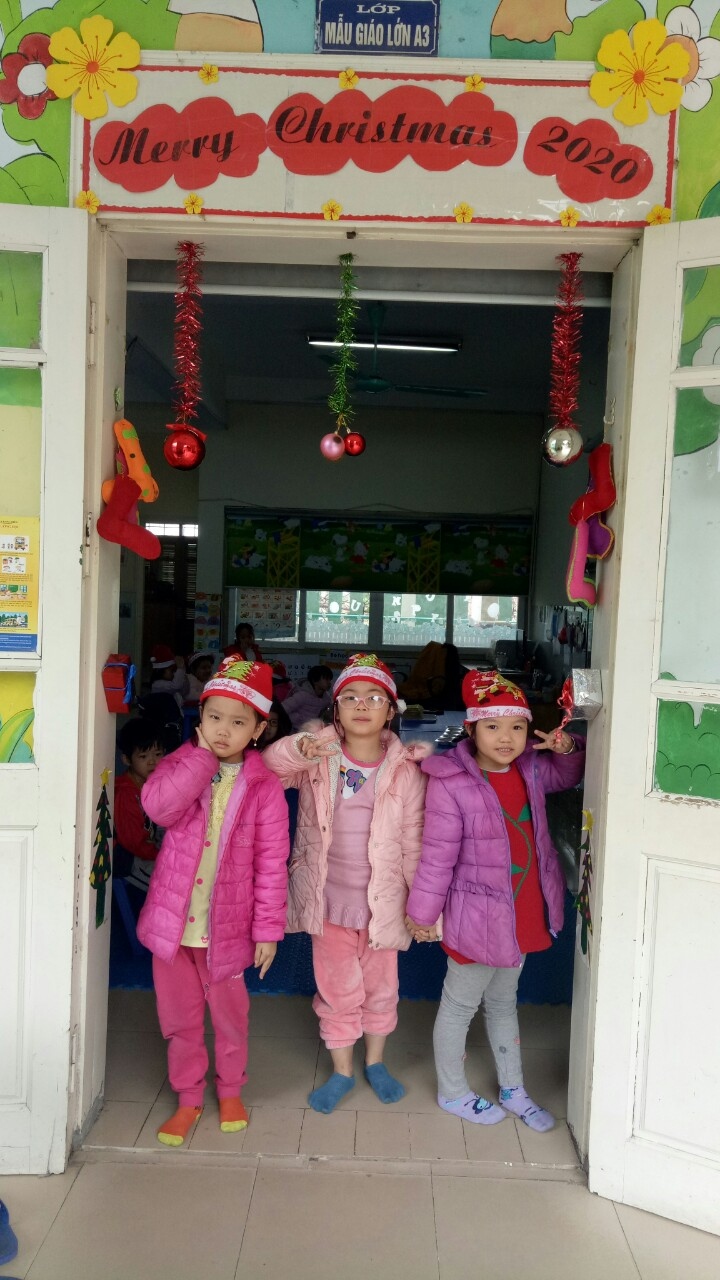 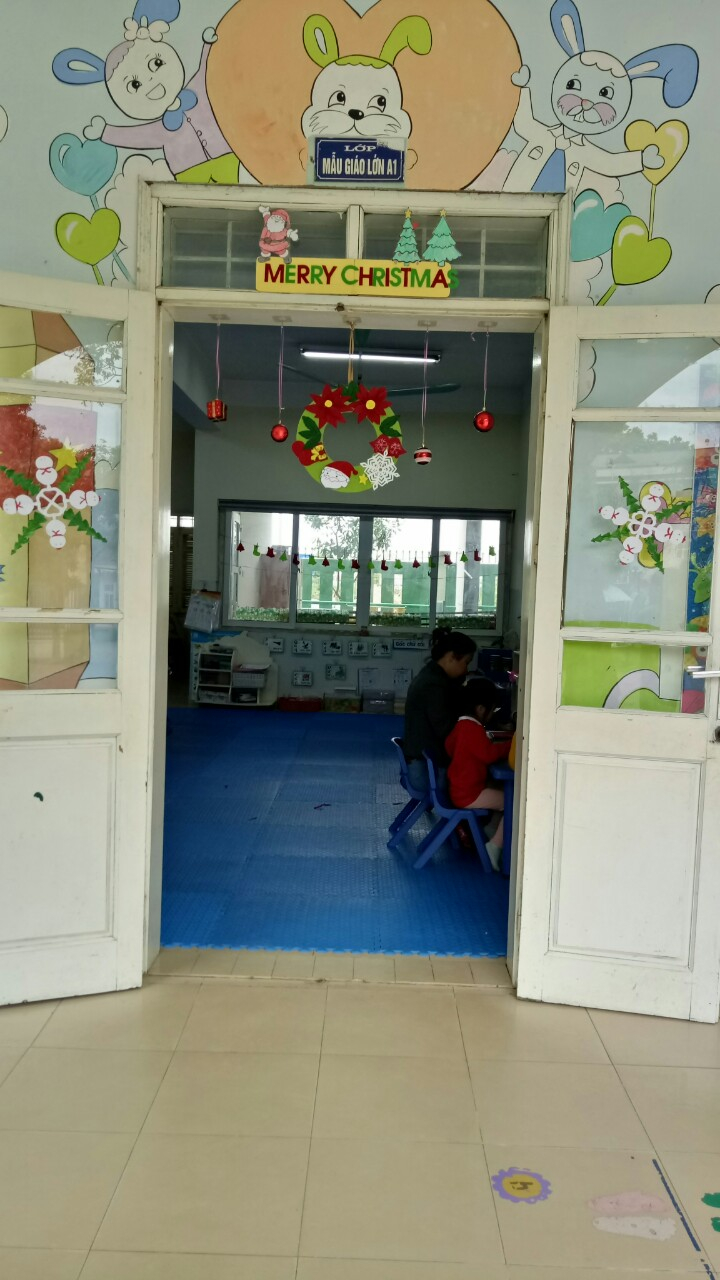 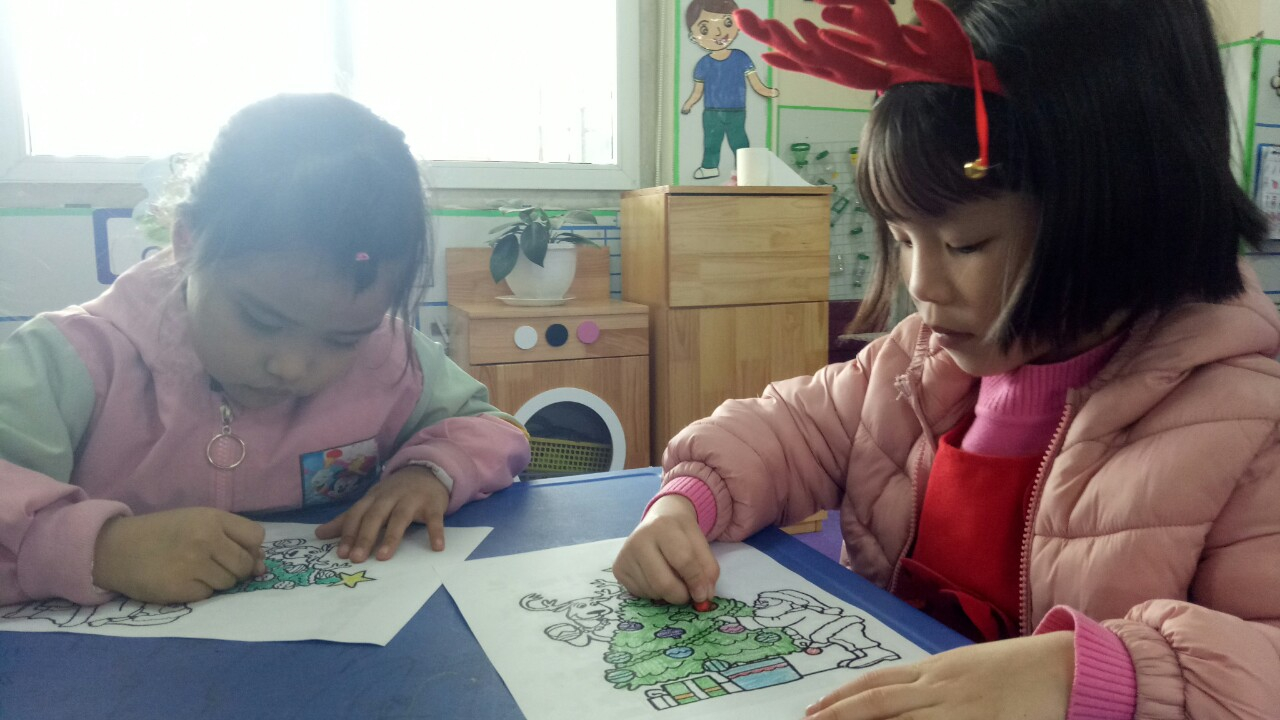 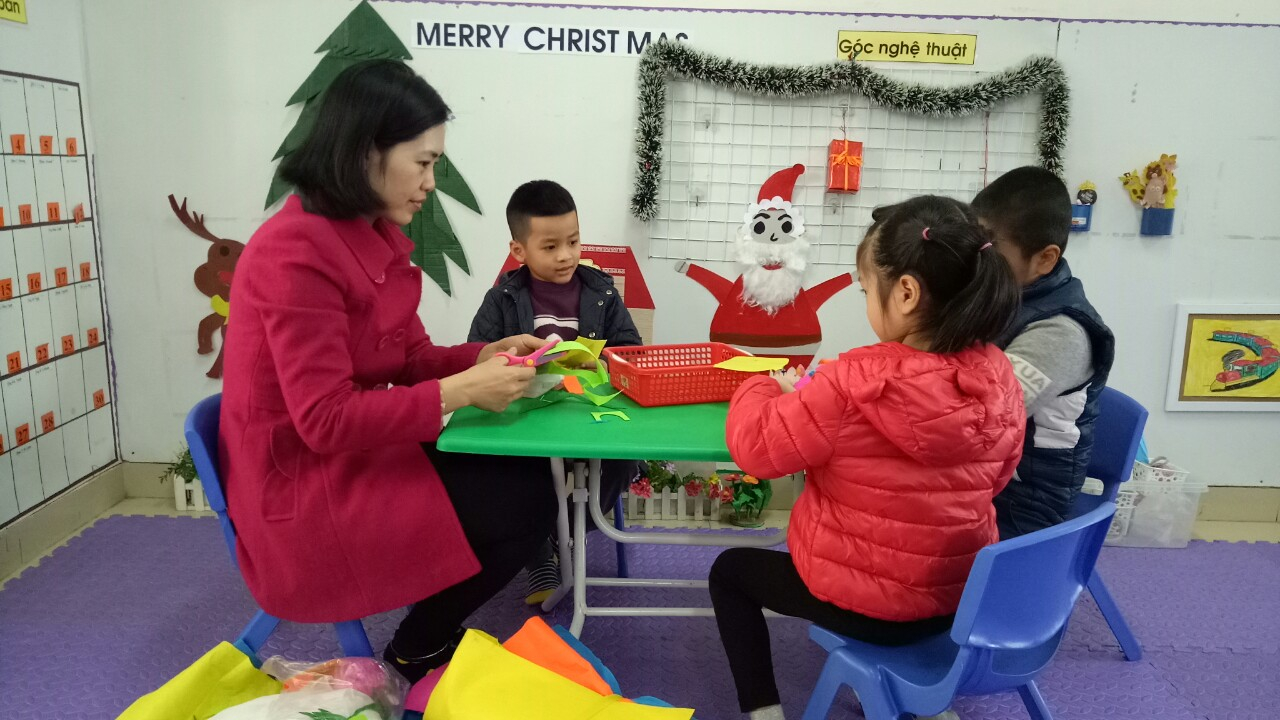 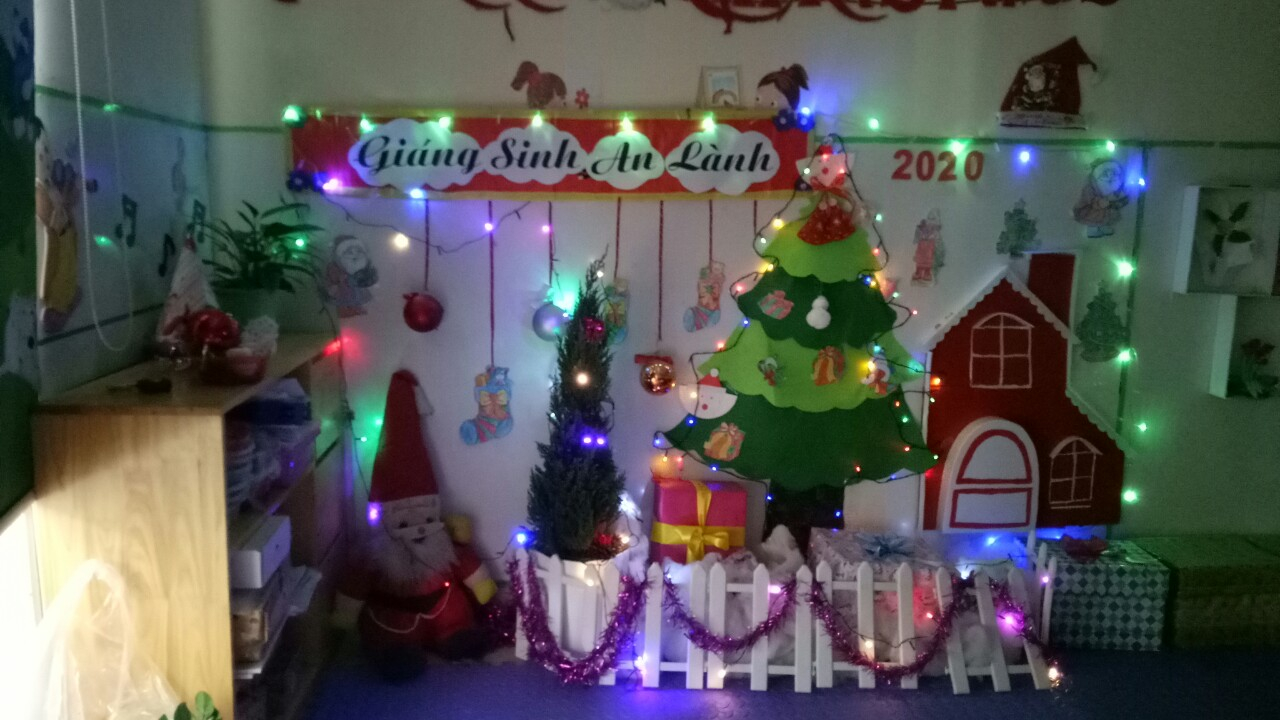 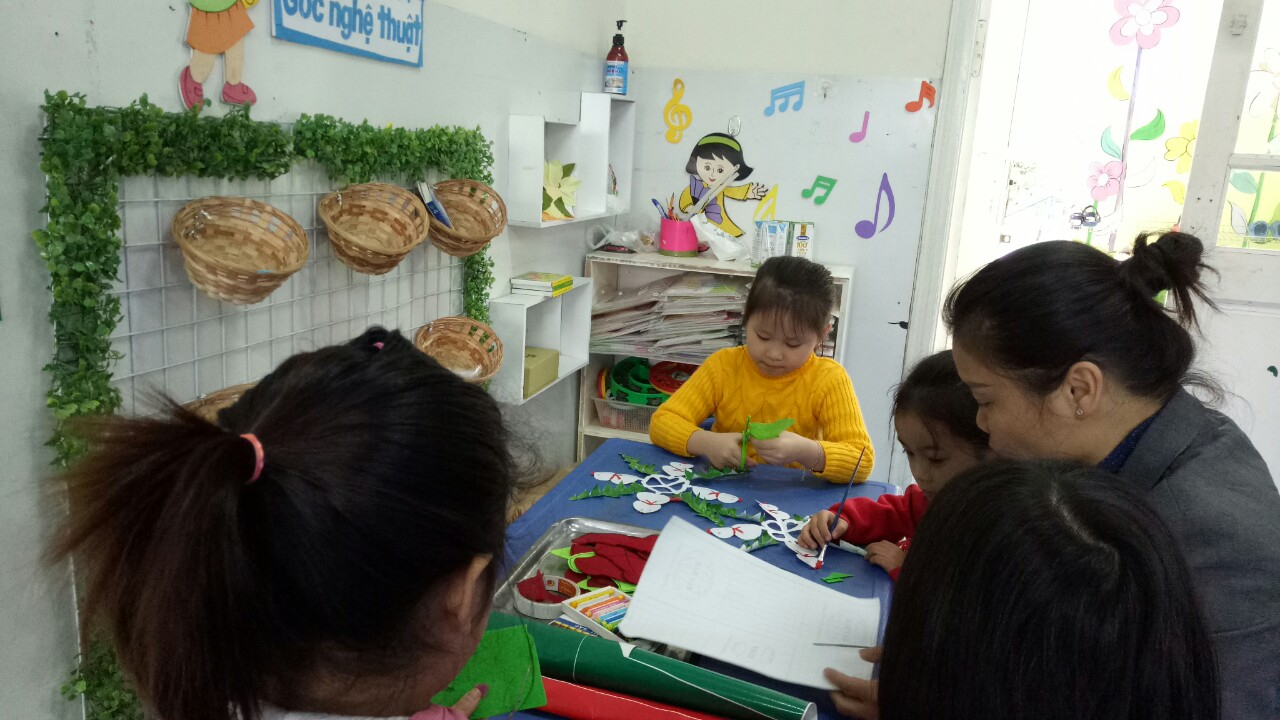 